ЗАЛІКОВІ НОРМАТИВИ 2 СЕМЕСТРУ 2023/2024 н.р.Для студентів дистанційної форми навчанняВПРАВА 1.Вихідне положення – лежачи на спині, ноги нарізно, руки вгору-убік. 1. Сісти,  підтягнувши зігнуті у колінах ноги до тулуба, обхопити їх руками за гомілки. Ноги утримуються над підлогою. 2. Повернутись у в.п. Час виконання – 1 хвилина.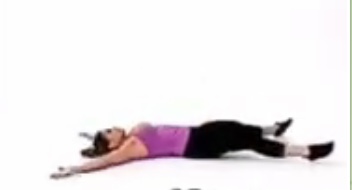 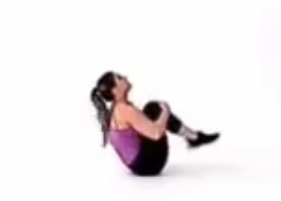 ВПРАВА 2Жінки - Згинання/розгинання рук в упорі лежачи на колінах.Чоловіки - Підтягування на перекладині.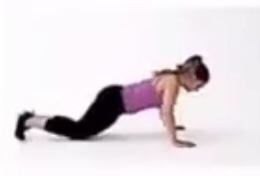 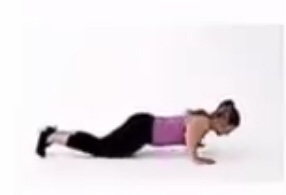 ВПРАВА 3Стрибки зі скакалкоюВиконання: час виконання  1 хвилина                          Рахуємо кількість разів за 1 хвилину.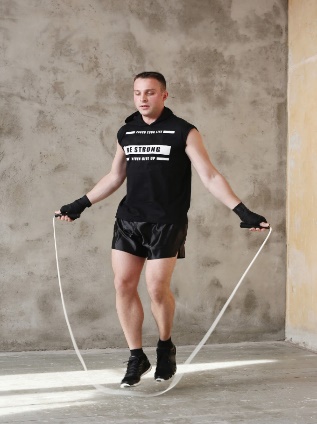 ОцінюванняВПРАВА 4.Напівприсіди з вистрибуваннямЧас виконання – 1 хвилинаВ.П. – напівприсід у широкій стійці ноги нарізно, стегна паралельно підлозі, зігнуті руки стиснуті перед обличчям (фото 1).Виконання: 1 – стрибком перейти у положення стійки ноги разом, прямі руки назад (фото 2 та 3); 2 – стрибком повернутись у в.п. (фото 4 та 5).2.  3.  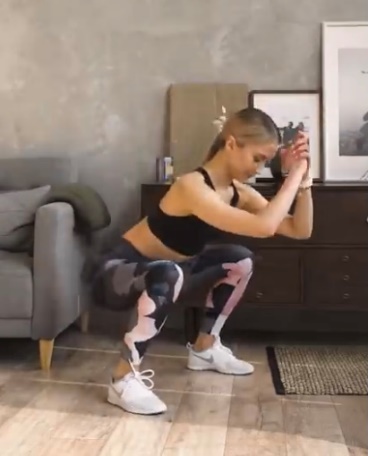 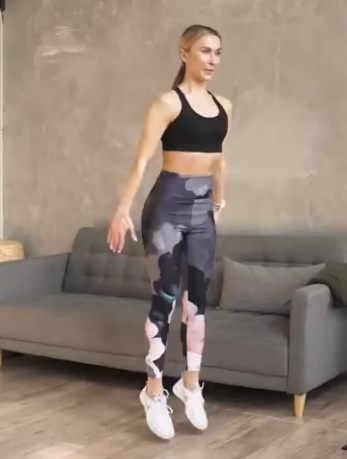 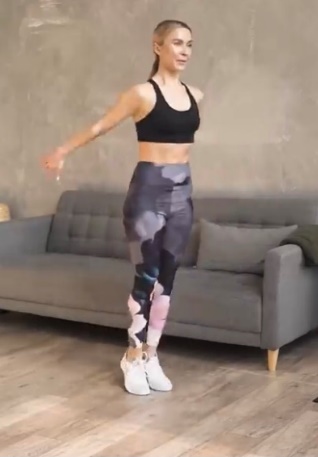                                                  4.        5. 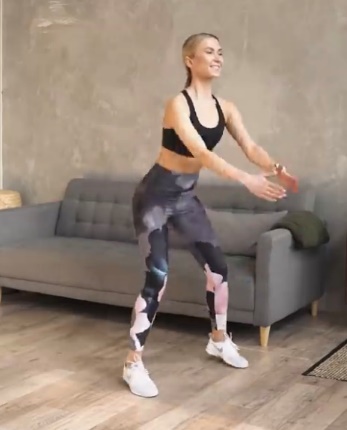 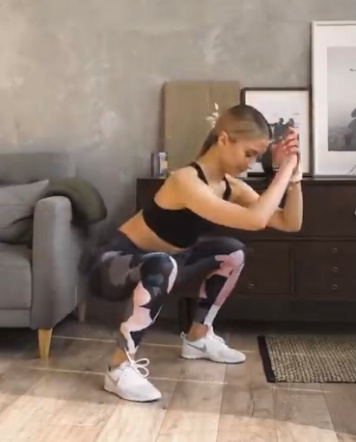 ОцінюванняВПРАВА 5.Бокава планка з упором на передпліччя.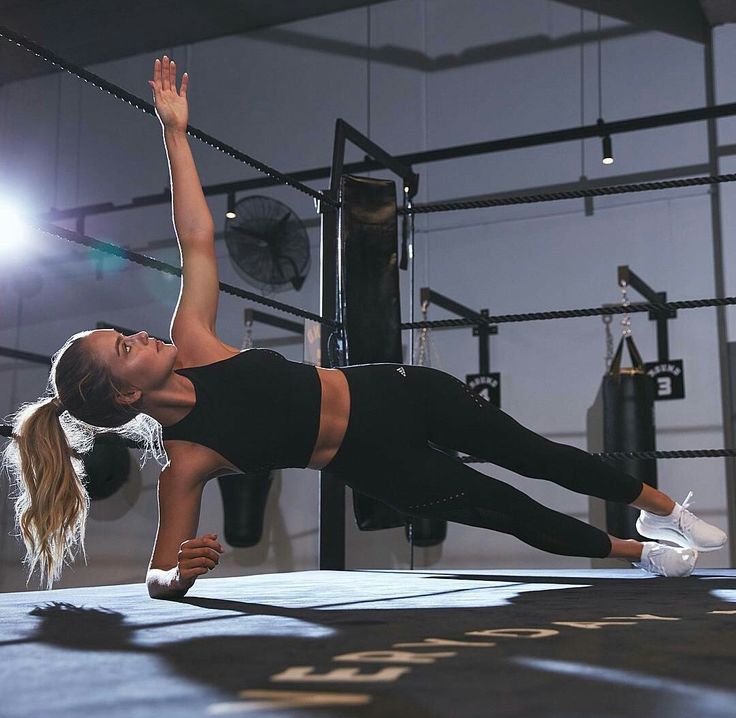 ОцінюванняВПРАВА 6.Біг на місці з захлестуванням гомілкиОцінювання54321ж       3533312927ч535149474554321ж2523211917ч16141210854321Чол.110100908070Жін.120110100908054321Чол/жін60 сек50 сек40 сек30 сек20 сек54321Чол/жін60 сек50 сек40 сек30 сек20 сек54321Чол/жін60 сек50 сек40 сек30 сек20 сек